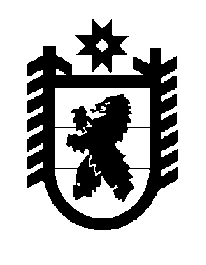 Российская Федерация Республика Карелия    ПРАВИТЕЛЬСТВО РЕСПУБЛИКИ КАРЕЛИЯРАСПОРЯЖЕНИЕ                                от  12 января 2017 года № 11р-Пг. Петрозаводск В целях разработки проектов правовых актов и плана мероприятий («дорожной карты») по передаче в государственную собственность ледового дворца, находящегося в собственности открытого акционерного общества «Кондопога»:1. Образовать рабочую группу в следующем составе:2. Организационное обеспечение деятельности рабочей группы возложить на Министерство по делам молодежи, физической культуре и спорту Республики Карелия.            Глава Республики Карелия                                                                  А.П. ХудилайненВоронов А.М.–Министр по делам молодежи, физической культуре и спорту Республики Карелия, руководитель рабочей группы Кортукова М.В.–начальник отдела Министерства по делам молодежи, физической культуре и спорту Республики Карелия, секретарь рабочей группыБоркина Е.Г.–заместитель начальника отдела Государственного комитета Республики Карелия по управлению госу-дарственным имуществом и организации закупокДемидов И.О.–заместитель начальника управления – начальник отдела Государственного комитета Республики Карелия по управлению государственным имуществом и организации закупокМалкина Е.В.–начальник управления Министерства финансов Республики Карелия Саловаара Н.В.–консультант Администрации Главы Республики Карелия Сергеева О.А.–заместитель начальника отдела Министерства социальной защиты, труда и занятости Республики Карелия Спиридонов Ю.Л.– заместитель главы администрации  Кондопожского городского поселения (по согласованию).